Suggested year groupGood morning, all!Here are today’s tasks, activities and challenges. I will suggest some more geography wider curriculum activities. Please remember, these tasks are merely suggestions and NOT compulsory. We do not expect every activity to be done, but want you to have as many options as possible – including those set by the class teacher. If your children are responding particularly well to any of the resources on offer, then feel free to explore similar resources across the suggested websites.  From next week onwards (including an extra two weeks of optional summer holidays activities ), we will be introducing some new ways of delivering home learning. I am aware that every resource has a limited novelty value, and that pupils thrive on variety. Therefore we will use different websites and a more challenge-based approach each day. Of course, you are more than welcome to continue to use BBC Bitesize and Oak National Academy now that you are familiar with them (and I will still suggest activities and sequenced lessons from these resources every day), but I think we need to explore some alternatives to ‘freshen’ things up a little. Please feel free to contact me with your thoughts on this. Many thanks for your support at this time.  Katy KentA reminder of the ongoing presentation project set on Friday 12th June:For the KS1 pupils, it would be great if they could create a short video (one or two minutes long) in which they read, show or talk about their work to an imagined audience who might watch the video and learn from it. The pupils can choose anything to present: art work, Lego models, writing, toy collections, pets. Try to speak clearly and in detail, KS1!For KS2 pupils, it would be great if they could create a Powerpoint presentation for an imagined audience. The pupils can choose anything as the subject of their presentation. It could of course be about one of their current wider curriculum topics (as listed at the top of previous home learning task sheets), or it could be about any topic of their choosing: football, martial arts, nail art, High School Musical (my daughter!), pets, chocolate – anything! When finished, the pupils could be encouraged to share the presentation with another family member, reading it themselves in a clear, confident and engaging voice. NurserySee activity sheet attachedReceptionMaths – lesson 3 of 5https://classroom.thenational.academy/lessons/exploring-time-and-the-seasons In this lesson we will look at the different seasons and what happens in the world around us during these seasons. You will find out when your birthday is and spot the seasons. Look out of your window and use your daily exercise to spot signs of the season we are in when you are outside.Maths Warm Up - Sort them out!On pieces of paper write up to 10 numbers of a size appropriate to your child’s ability. Jumble the numbers up and lay them out on the table. Try to sort them in these ways: smallest to largest, largest to smallest, odd and even (if appropriate), bigger / smaller than your child’s age, etc. English – lesson 3 of 5https://classroom.thenational.academy/lessons/to-commit-a-story-to-memory-9f7f4f   In this lesson, we commit the story of The Hundred Decker bus (by Mike Smith) to memory. We draw a story map to remember the adventure that the bus went on. You can extend this lesson by using the map to act out the story to your teddy after the lesson.Year 1Maths – lesson 8 of 10https://classroom.thenational.academy/lessons/to-find-the-mass-of-objects-using-non-standard-units In this lesson, we will be using non-standard units to measure the mass of toys in the balance scales. The non-standard unit needs to weigh roughly the same as the toy to make the scales balance.Maths Warm Up – Countdown!Give your child a target number such as 10. Then write down about 5 numbers such as 3, 7, 2, 5, 8. Can they reach the target number of 10 using some or all or different pairs of the numbers you gave them? 2 x 5 = 10 or 7 + 3 = 10. English – lesson 3 of 5https://classroom.thenational.academy/lessons/to-understand-how-to-use-the-past-tense   In today's lesson, we will be learning about the past tense of regular verbs, learning key rules and practising putting sentences into the past tense.Geography – choose a project to complete from the list below.Year 2Maths – lesson 1 of 2https://classroom.thenational.academy/lessons/to-describe-the-position-of-an-object Today, we will be describing the positioning of objects by using appropriate vocabulary.Maths Warm Up – Countdown!Give your child a target number such as 20. Then write down about 5 numbers such as 13, 7, 2, 10, 8. Can they reach the target number of 20 using some or all or different pairs of the numbers you gave them? 2 x 10 = 20 or 7 + 13 = 20. Make the numbers more difficult depending on the ability of your child. English – lesson 3 of 5https://classroom.thenational.academy/lessons/to-identify-the-features-of-a-setting-descriptionIn In this lesson, we will be identifying the key features of a setting description. This will help you when you come to write your own setting description in Lesson 5.Parents, I know that The Firework Maker’s Daughter is a rather challenging text for some Year 2 pupils, so feel free to try the Year 1 tasks for this week or I will give alternative BBC Bitesize tasks each day:https://www.bbc.co.uk/bitesize/articles/zd63gwx Using the book Cyril and Pat you will learn about answering questions using the text, inferring what characters might say to each other and explaining what words mean.GeographyChoose a project to complete from the list below.Year 3Maths – lesson 3 of 5https://classroom.thenational.academy/lessons/solve-problems-involving-mass In this lesson, we will be applying our knowledge of adding and subtracting mass from yesterday, as well as how to accurately read scales, and to solve problems involving mass.Maths Warm Up – Countdown!Give your child a target number such as 40. Then write down about 6 numbers such as 5, 20, 2, 7, 8, 5 Can they reach the target number of 40 using some or all or different pairs of the numbers you gave them? 2 x 20 = 40 or 8 x 5 = 40. Try to encourage numbers sentences such as (5 x 7) + 5 = 40Make the numbers more difficult depending on the ability of your child. English – lesson 3 of 5https://classroom.thenational.academy/lessons/identifying-the-features-of-a-text-a559ca   In this lesson, we are going to explore the features of a non-chronological report.Wider Curriculum – Geographyhttps://www.bbc.co.uk/bitesize/articles/z2kdbqt This is a very useful recap on rivers. The natural disaster of flooding is explained. Watch the extra ‘you might be interested in’ video at the bottom of the webpage for more information. Year 4Maths – lesson 3 of 10https://classroom.thenational.academy/lessons/area-and-perimeter-047bb0 In this lesson, you will learn how to convert between two units of measure. We will explore how to convert from centimetres to meters and from metres to centimetres. We will also use this knowledge to help us solve problems where we need to convert one measurement.Maths Warm Up – Countdown!Give your child a target number such as 40. Then write down about 6 numbers such as 5, 20, 2, 7, 8, 5 Can they reach the target number of 40 using some or all or different pairs of the numbers you gave them? 2 x 20 = 40 or 8 x 5 = 40. Try to encourage numbers sentences such as (5 x 7) + 5 = 40Make the numbers more difficult depending on the ability of your child. English – lesson 3 of 5https://classroom.thenational.academy/lessons/non-chronological-report-identifying-the-features-of-a-text  In this lesson, we are going to explore the features of a non-chronological report.Wider Curriculum – Geographyhttps://www.bbc.co.uk/bitesize/articles/z2kdbqt This is a very useful recap on rivers. The natural disaster of flooding is explained. Watch the extra ‘you might be interested in’ video at the bottom of the webpage for more information.Year 5Maths – lesson 8 of 10https://classroom.thenational.academy/lessons/decimals-to-represent-two-digit-multiplication In today's lesson, we will be representing and solving 2-digit x 2-digit multiplication calculations.Maths challenge – Balance this!Use addition to balance these numbers so both sides are equal: 56, 38, 24, 32, 18, 19, 40, 6, 16, 22.English – lesson 3 of 5https://classroom.thenational.academy/lessons/identifying-the-features-of-a-text-d0fb0a  In this lesson, we are going to explore the features of a non chronological report.Wider Curriculum – Geographyhttps://www.youtube.com/watch?v=0fb8143ndo8 Don’t be put off by the music at the start of this video! It is a very useful, detailed and clear explanation of biomes (climate zones).  Year 6Maths – lesson 8 of 10https://classroom.thenational.academy/lessons/add-fractions In today’s lesson, we will be learning how to add fractions with different denominators and find term to term rules in fraction addition sequences.Maths challenge – Balance this!Use addition to balance these numbers so both sides are equal: 56, 38, 24, 32, 18, 19, 40, 6, 16, 22.English – lesson 2 of 5https://classroom.thenational.academy/lessons/diary-entry-lesson-3-identifying-features   In this lesson, we will be identifying the features of a diary entryWider Curriculum – Geographyhttps://www.youtube.com/watch?v=0fb8143ndo8 Don’t be put off by the music at the start of this video! It is a very useful, detailed and clear explanation of biomes (climate zones).  Extra Tricky Maths Challenges!Years 1 and 2 -  https://nrich.maths.org/content/id/2404/Robot%20Monsters%20final.pdf Make the tallest and the shortest robot you can. How tall are your robots? Years 3 and 4 -  https://nrich.maths.org/6274 This activity is limitless! Years 5 and 6 -  https://nrich.maths.org/6605 A classic dice game! (Suitable for Years 3 and 4).Extra Tricky Maths Challenges!Years 1 and 2 -  https://nrich.maths.org/content/id/2404/Robot%20Monsters%20final.pdf Make the tallest and the shortest robot you can. How tall are your robots? Years 3 and 4 -  https://nrich.maths.org/6274 This activity is limitless! Years 5 and 6 -  https://nrich.maths.org/6605 A classic dice game! (Suitable for Years 3 and 4).Other websites and games to explore:https://www.topmarks.co.uk/ - I have used this website for some of the warm-up games today. There is an easy-to-use search engine that suggests games, activities and programs for all subjects and ages.https://www.topmarks.co.uk/maths-games/hit-the-button - From the Topmarks website, this is a popular way of practising times tables, addition and subtraction, number bonds and doubling and halving.https://www.bbc.co.uk/bitesize/collections/primary-games/1 – There are some games here we have used already, but they are well worth exploring a little more, as some of them are useful for learning about the wider curriculum. The subject the game relates to is listed below the game’s image. NEW! https://home.oxfordowl.co.uk/ I used some of these resources as maths warm up games last week. There is a lot on here in terms of games, activities and resources. There is also a useful reading level check for younger children with direct links to Amazon (https://home.oxfordowl.co.uk/reading/reading-schemes-oxford-levels/which-reading-level-stage/ ) if you wish to purchase reading books for over the summer holidays. Of course, you can contact your child’s teacher for this information as well. We would love to send reading books home to the home learners but there is an embargo on this at the moment as it is against government guidelines to do so. We sincerely apologise for this. NEW! https://whiterosemaths.com/resources/schemes-of-learning/primary-sols/ This website is a little tricky to navigate but there are some great free downloadable resources available when you select the appropriate year’s schemes of work lower down this first page. We closely follow this scheme at school. NEW! https://authorfy.com/masterclasses/ (Ages 5-11) For those of you looking for different reading and writing challenges, this website contains many resources created by best-selling authors. You will have to register, but there is no fee. There are author-led videos and schemes of work included. If your child already owns one of the books listed, then this is perfect for work related to that book. Free extracts of ALL books are provided, though, with work related to that extract. There are writing competitions on the website as well. NEW! https://schoolreadinglist.co.uk/competitions-for-children/childrens-writing-competitions/ There is a comprehensive list here of competitions that your children might wish to enter.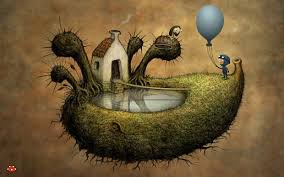 https://amanita-design.net/questionaut/  Questionaut was launched by the BBC in 2008! It is an absolutely wonderful, charming, challenging and memorable KS2 game, which poses questions about English, Maths and Science. The level designs are wonderful, and the pupils have to solve a puzzle to unlock the questions from that level. Years 5 and 6 can play this independently, whereas Years 3 and 4 might need a little assistance (and a calculator for the trickier maths sums!). I hope you love it! The game appears small on the screen, so zoom in on the web page to about 150%. Other websites and games to explore:https://www.topmarks.co.uk/ - I have used this website for some of the warm-up games today. There is an easy-to-use search engine that suggests games, activities and programs for all subjects and ages.https://www.topmarks.co.uk/maths-games/hit-the-button - From the Topmarks website, this is a popular way of practising times tables, addition and subtraction, number bonds and doubling and halving.https://www.bbc.co.uk/bitesize/collections/primary-games/1 – There are some games here we have used already, but they are well worth exploring a little more, as some of them are useful for learning about the wider curriculum. The subject the game relates to is listed below the game’s image. NEW! https://home.oxfordowl.co.uk/ I used some of these resources as maths warm up games last week. There is a lot on here in terms of games, activities and resources. There is also a useful reading level check for younger children with direct links to Amazon (https://home.oxfordowl.co.uk/reading/reading-schemes-oxford-levels/which-reading-level-stage/ ) if you wish to purchase reading books for over the summer holidays. Of course, you can contact your child’s teacher for this information as well. We would love to send reading books home to the home learners but there is an embargo on this at the moment as it is against government guidelines to do so. We sincerely apologise for this. NEW! https://whiterosemaths.com/resources/schemes-of-learning/primary-sols/ This website is a little tricky to navigate but there are some great free downloadable resources available when you select the appropriate year’s schemes of work lower down this first page. We closely follow this scheme at school. NEW! https://authorfy.com/masterclasses/ (Ages 5-11) For those of you looking for different reading and writing challenges, this website contains many resources created by best-selling authors. You will have to register, but there is no fee. There are author-led videos and schemes of work included. If your child already owns one of the books listed, then this is perfect for work related to that book. Free extracts of ALL books are provided, though, with work related to that extract. There are writing competitions on the website as well. NEW! https://schoolreadinglist.co.uk/competitions-for-children/childrens-writing-competitions/ There is a comprehensive list here of competitions that your children might wish to enter.https://amanita-design.net/questionaut/  Questionaut was launched by the BBC in 2008! It is an absolutely wonderful, charming, challenging and memorable KS2 game, which poses questions about English, Maths and Science. The level designs are wonderful, and the pupils have to solve a puzzle to unlock the questions from that level. Years 5 and 6 can play this independently, whereas Years 3 and 4 might need a little assistance (and a calculator for the trickier maths sums!). I hope you love it! The game appears small on the screen, so zoom in on the web page to about 150%. Project Ideas for the Wider Curriculum (more ideas to follow):Years 1 and 2:Science – Plantsplant seeds in a pot or garden (sunflower) and keep a picture or photo diary of how they grow;plant a bulb in a jar and observe root growth;how many plants can you spot on a walk near home– look them up if you’re not sure of their names!Geography – On the Beachmake sea water at home. Add 35 grams of salt to a beaker, and then add tap water until the total mass is 1,000 grams, stirring until the salt is completely dissolved in the water. Tap water often contains lots of natural minerals found in seawater, such as magnesium and calcium. 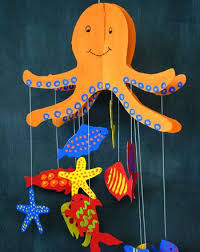 What does it taste like? Does it look or smell any different from fresh water? Do things float or sink differently in it? Can you use stones or rocks from your garden to make a rock pool?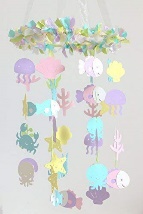 NEW! A sea creature mobile would look awesome. Investigate what creatures you might find on a beach in the UK!  Years 3 and 4:Science – Plantssee if you like any of the Years 1 and 2 projects;plant seeds (pumpkin seeds are good, as they grow quickly) in four separate containers at the same time and expose them to different conditions:Do not water this plant;Place this plant in a dark place, water it;Place this plant in a sunny but cold place, water it;Place this plant in a sunny, warm place, water it. How do the different conditions affect the plant’s growth?Geography – What a disaster! (natural disasters)Follow these instructions (https://www.learning4kids.net/2012/04/11/how-to-make-a-homemade-volcano/ ) to make a working model of a volcano;Create an instructional poster explaining what to do in the event of an earthquake. There are some good tips here:  https://www.youtube.com/watch?v=d08QUmxzdKUYears 5 and 6:Science – Electricity Create an inventory (item list) for your house. How many switches are there? How many bulbs? How many plug sockets? How many electrical appliances? How many appliances that require batteries? How many of these are switched ‘on’ at the time of your inventory? Check at different times during the day. At what time are most ‘on’? At what time are the fewest number ‘on’?Use the ‘energy calculator’ on this website to calculate how much money some of your appliances are costing you: https://www.sust-it.net/energy-calculator.php. Can you create a plan for how to save money for your house? Think about how much you could save per week, or per year. Geography –Climate Zones (and time zones)https://www.timeanddate.com/time/map/#!cities=179 – Use this time zone map to help you create a world time snapshot (on paper or using Microsoft Word or Powerpoint) showing what different people in different countries might be doing when you sit down to lunch in the UK at 12:00pm. Select one (or all) of the climate zones (biomes) and create a guide to where in the world they are, what conditions are found there and what life is there. Remember, the main zones are: rainforests, deserts, savannah, woodlands, grasslands, tundra .Watch this again to help you: https://www.bbc.co.uk/bitesize/topics/z849q6f/articles/zvsp92pProject Ideas for the Wider Curriculum (more ideas to follow):Years 1 and 2:Science – Plantsplant seeds in a pot or garden (sunflower) and keep a picture or photo diary of how they grow;plant a bulb in a jar and observe root growth;how many plants can you spot on a walk near home– look them up if you’re not sure of their names!Geography – On the Beachmake sea water at home. Add 35 grams of salt to a beaker, and then add tap water until the total mass is 1,000 grams, stirring until the salt is completely dissolved in the water. Tap water often contains lots of natural minerals found in seawater, such as magnesium and calcium. What does it taste like? Does it look or smell any different from fresh water? Do things float or sink differently in it? Can you use stones or rocks from your garden to make a rock pool?NEW! A sea creature mobile would look awesome. Investigate what creatures you might find on a beach in the UK!  Years 3 and 4:Science – Plantssee if you like any of the Years 1 and 2 projects;plant seeds (pumpkin seeds are good, as they grow quickly) in four separate containers at the same time and expose them to different conditions:Do not water this plant;Place this plant in a dark place, water it;Place this plant in a sunny but cold place, water it;Place this plant in a sunny, warm place, water it. How do the different conditions affect the plant’s growth?Geography – What a disaster! (natural disasters)Follow these instructions (https://www.learning4kids.net/2012/04/11/how-to-make-a-homemade-volcano/ ) to make a working model of a volcano;Create an instructional poster explaining what to do in the event of an earthquake. There are some good tips here:  https://www.youtube.com/watch?v=d08QUmxzdKUYears 5 and 6:Science – Electricity Create an inventory (item list) for your house. How many switches are there? How many bulbs? How many plug sockets? How many electrical appliances? How many appliances that require batteries? How many of these are switched ‘on’ at the time of your inventory? Check at different times during the day. At what time are most ‘on’? At what time are the fewest number ‘on’?Use the ‘energy calculator’ on this website to calculate how much money some of your appliances are costing you: https://www.sust-it.net/energy-calculator.php. Can you create a plan for how to save money for your house? Think about how much you could save per week, or per year. Geography –Climate Zones (and time zones)https://www.timeanddate.com/time/map/#!cities=179 – Use this time zone map to help you create a world time snapshot (on paper or using Microsoft Word or Powerpoint) showing what different people in different countries might be doing when you sit down to lunch in the UK at 12:00pm. Select one (or all) of the climate zones (biomes) and create a guide to where in the world they are, what conditions are found there and what life is there. Remember, the main zones are: rainforests, deserts, savannah, woodlands, grasslands, tundra .Watch this again to help you: https://www.bbc.co.uk/bitesize/topics/z849q6f/articles/zvsp92p